February 2021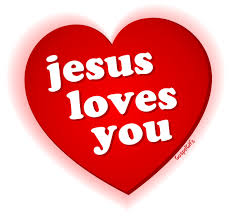 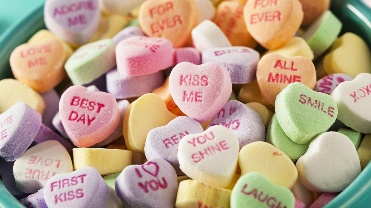 Strahan United Methodist Church“Growing Disciples for Jesus Christ!”SundayMondayTuesdayWednesdayWednesdayThursdayFridaySaturday1223Happy Birthday  Claire Huston4Happy Birthday  Paula Singleton5Happy AnniversaryPaul & Nanete Morrical678Happy Birthday  Harva Paul9   Happy Birthday  JT Pollock9   Happy Birthday  JT Pollock10Happy Birthday  Bob Singleton11 Happy Birthday  Nicole Grindle &Carter Christensen12Happy Birthday  Ron Gray1314Happy BirthdayDamian HaasHappy AnniversaryGary & Peg Smiley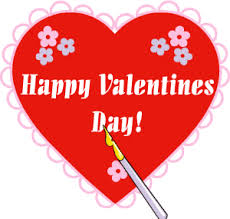 1516Happy Birthday  Molly Wilson and Charlotte Wilson16Happy Birthday  Molly Wilson and Charlotte Wilson1718 Lenten Bible Study 7:00 ZoomHappy Birthday Dwayne Paulsen andHelen Pollock1920Happy Birthday  Rachel Grindle21Happy Birthday  Melody Stephens andDeb Olerich2223 Happy Birthday  Mia GoodmanHappy AnniversaryDoug & Lynn Christensen23 Happy Birthday  Mia GoodmanHappy AnniversaryDoug & Lynn Christensen2425Lenten Bible Study 7:00 ZoomHappy AnniversaryGator & Melody Stephens2627Happy BirthdayGary Smiley & Travis Smiley28